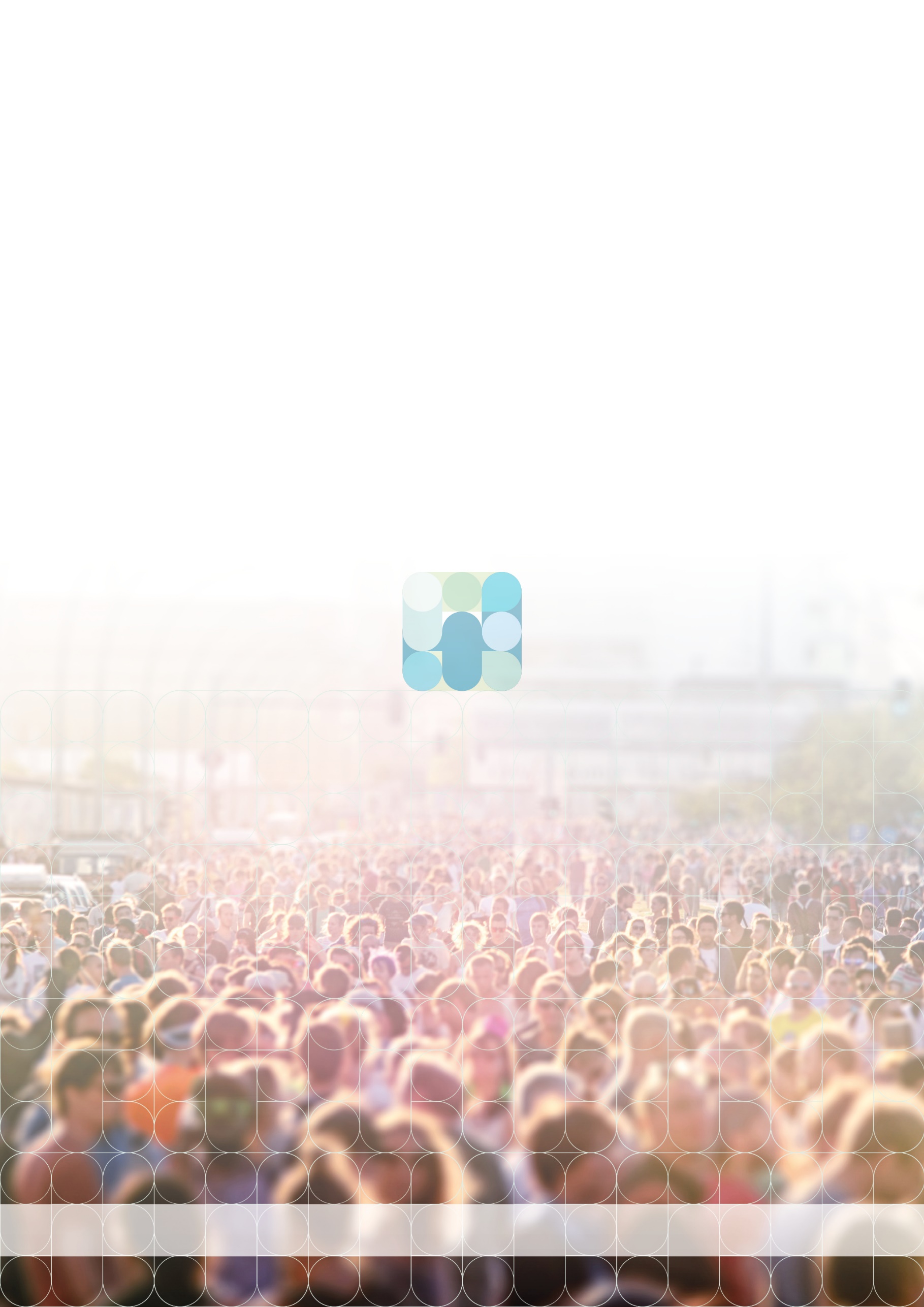 VersiebeheerNaam en auteurschapINHOUDSOPGAVE1.	Achtergrondinformatie	61.1	Inleiding	61.2	Kerngegevens evenement	61.3	Leeswijzer	62.	Overzicht en organisatie	82.1	Inleiding	82.2	Uitgangspunten	82.3	Taken, bevoegdheden en verantwoordelijkheden	82.4	Communicatie	92.5	Opvang en begidsing hulpdiensten	102.6	Contactgegevens hulpdiensten per type melding	102.7	Verloop (incident-)melding	113.	Informatie evenement	123.1	Inleiding	123.2	Activiteitenprofiel	123.3	Publieksprofiel	133.4	Ruimtelijk profiel	143.5	Wet en regelgeving	174.	Brandveiligheidsplan	184.1	Doel van dit plan	184.2	Uitgangspunten	184.3	Brandrisico’s	184.4	Inzet mensen en blusmiddelen	195.	Medisch plan	205.1	Doel van dit plan	205.2	Uitgangspunten	205.3	Risico’s en maatregelen	205.4	Verwachte verwondingen	205.5	Reikwijdte hulpverlening	215.6	Inzet en locatie medische hulpverlening	216.	Verkeersplan	226.1	Doel van dit plan	226.2	Uitgangspunten	226.3	Risico’s en maatregelen	226.4	Verkeersinformatie	236.5	Parkeerplaatsen	236.6	Inzet mensen en middelen	237.	Openbare Orde plan	247.1	Doel van dit plan	247.2	Uitgangspunten	247.3	Risico’s en maatregelen	247.4	Huisregels	257.5	Handelen bij overtredingen	257.6	Taken en inzetschema	258.	Crowd management plan	278.1	Doel van dit plan	278.2	Uitgangspunten	278.3	Risico’s en maatregelen	278.4	Overcrowding (te druk!)	289.	Calamiteitenplan	299.1	Doel van het plan	299.2	Uitgangspunten	299.3	Procedures	2910.	Extreem weer plan	3210.1	Doel van dit plan	3210.2	Uitgangspunten	3210.3	Reëel weerbeeld	3210.4	Risico’s slecht weerscenario’s	3210.5	Wind plan, constructies & acties	3310.6	Overzicht informatiebronnen	3411.	Overzicht bijlagen	35AchtergrondinformatieInleiding Dit is het veiligheids- en calamiteitenplan van [naam evenement]. Dit plan heeft als doel om op tactisch niveau afspraken te maken over de samenwerking tussen organisatie en de hulpdiensten. Het geeft hulpdiensten en gemeente duidelijkheid over de risico’s van het evenement en de maatregelen die wij nemen om veiligheidsrisico’s te beperken. Er staat tevens in hoe we optreden bij beheersbare incidenten, en hoe we multidisciplinair samenwerken bij calamiteiten. De volgende opmerkingen zijn van toepassing:Dit is géén operationeel plan. Het geeft kaders; géén details over uitvoering.De kaders in dit plan veranderen niet of nauwelijks. Specifieke uitwerkingen, zoals namen en contactgegevens staan in de bijlagen. Zie hiervoor ook hoofdstuk 11, ‘Bijlagen’. Als er wijzigingen zijn krijgt de bijlage een update. Er wordt niet beschreven wat de gemeente of hulpdiensten doen. Dit wordt overgelaten aan de desbetreffende organisaties. Kerngegevens evenementHieronder staat belangrijke informatie over de logistiek van het evenement.LeeswijzerKerngegevens evenementHoofdstuk 1 geeft overzicht van de organisatie en meldingsstructuur. Hoofstuk 2 geeft relevante informatie over het evenement voor het inschatten van de risico’s. Er staat wat er plaatsvindt (activiteitenprofiel), wie op de activiteiten afkomen (publieksprofiel) en hoe het evenemententerrein er uit ziet (ruimtelijk profiel). BeheersplanVanaf hoofdstuk 3 gaat het over de risico’s en wat er vooraf (preventief) gedaan wordt om gevaren te voorkomen. Ook staat er beschreven welke bijsturende maatregelen er zijn wanneer de situatie zich toch voor doet. De hoofdstukken zijn: brandveiligheidsplan (hoofdstuk 4);medisch plan en bescherming van de gezondheid (hoofdstuk 5);verkeersplan (hoofdstuk 6);openbare orde met de gedragingen en beveiliging (hoofdstuk 7);bezoekersstromen en beheersen van de drukte in het crowd managementplan (hoofdstuk 8).Risico-inventarisatie en -wegingElk van de bovenstaande hoofdstukken kent een risicomatrix met situaties en risico’s die zich mogelijk kunnen voor doen op dat gebied. In deze matrix staat wat de kans is dat het gevaar zich voordoet, en wat de impact is van een eventueel incident. We noteren tevens wat de kans en impact is na het nemen van beheersmaatregelen. Door deze getallen te vermenigvuldigen, ontstaat er een cijfer met een inschatting van de zwaarte van de risico’s. Hoe hoger de waarde, des te meer urgentie dit risico heeft. Dit is géén wetenschappelijke benadering, maar helpt ons wel om na te denken met elkaar over de risico’s en de maatregelen die we nemen. CalamiteitenplanIn het calamiteitenplan (vanaf hoofdstuk 9) staat wat de organisatie doet bij ernstige incidenten. De hulpdiensten worden gealarmeerd, staan stand-by, of staan actief de organisatie bij. Dit plan omvat de afspraken rond (gedeeltelijke) ontruiming en het kunnen stoppen van de activiteiten van het evenement.Overzicht en organisatieInleidingDit hoofdstuk beschrijft de kern van het veiligheids- en calamiteitenplan. Een goede veiligheidsorganisatie bepaalt de kracht van improvisatie als zaken anders lopen in de praktijk dan gepland. Dit hoofdstuk beschrijft de rollen van de veiligheidsorganisatie.  Ook geeft het aan hoe de organisatie reageert op incidenten en meldingen. Uitgangspunten De veiligheidsorganisatie kent de volgende uitgangspunten.Taken, bevoegdheden en verantwoordelijkhedenDe volgende rollen hebben belangrijke taken bij veiligheid, vooraf en tijdens incidenten. Het zijn sleutelfiguren voor veiligheid. Meer rollen, taken, namen en contactgegevens staan in de bijlage. De onderstaande rollen zijn er in de voorbereiding.De onderstaande rollen maken deel uit van de veiligheidsorganisatie tijdens het evenement en blijven alcoholvrij gedurende het gehele evenement. Communicatie De volgende middelen zijn beschikbaar om het publiek en de organisatie te bereiken.Opvang en begidsing hulpdienstenHieronder wordt aangegeven op welke locatie de hulpdiensten worden opgevangen en door wie. De medewerker die de hulpdiensten opvangt heeft contact met de veiligheidscoördinator en geeft informatie over het incident. Welke informatie hij geeft, staat in paragraaf 2.6.’Verloop incidentmelding’. Contactgegevens hulpdiensten per type meldingHieronder staan contactgegevens van externe hulpdiensten per relevant type melding.Verloop (incident-)meldingHet managen van een incident gaat schematisch als volgt.Informatie evenementInleidingDit hoofdstuk bevat relevante kenmerken van het publiek, de activiteiten en de ruimtelijke inrichting van het evenemententerrein. Deze informatie ligt ten grondslag aan de risico’s en benodigde maatregelen. Het is de basis voor hoofdstukken 4 tot en met 8. ActiviteitenprofielAlgemeenHier staat wat het evenement inhoudt en waar het vandaan komt.ProgrammaHier staat aangegeven wat plaatsvindt als onderdeel van het evenement. Er is een onderscheid in de kernactiviteiten van het evenement en activiteiten om het publiek te faciliteren en te vermaken (randactiviteiten). Van de onderstaande randactiviteiten wordt aangegeven of ze wel of niet plaatsvinden.PublieksprofielIn dit hoofdstuk staat wie op de activiteiten afkomen. Het geeft informatie over de sociale controle op het evenement en aan het publiek gerelateerde risico’s. Het geeft ook informatie over de wijze waarop de bezoekers zich verplaatsen van, naar en over het evenemententerrein.AlgemeenHet publiek dat naar het evenement komt is als volgt te omschrijven.Demografische gegevensDe volgende informatie is belangrijk voor het bepalen van het risiconiveau, de benodigde beveiligingsmaatregelen en de ruimtelijke inrichting. De doelgroep is als volgt verdeeld.BezoekersaantallenDe volgende gegevens zijn belangrijk voor het bepalen van risico’s op het gebied van ruimtelijke inrichting. VervoersmiddelenDe volgende gegevens leveren informatie over de verwachtte verkeersdrukte. De verdeling over de onderstaande middelen van vervoer, geeft aan hoe we rekening houden met de inrichting van het evenemententerrein.  Zelfredzaamheid  Hieronder staat in welke mate er verminderd zelfredzame bezoekers zijn en hoe de organisatie faciliteert in hun behoeften, in normale situaties en bij nood.Ruimtelijk profielIn dit hoofdstuk staat een omschrijving van hoe het evenemententerrein eruitziet. Het geeft informatie over afmetingen en het type bouwwerken en objecten op het terrein. VerblijflocatiesDe volgende verblijflocaties zijn beschikbaar voor de bezoekers.Per verblijflocatie wordt in de volgende paragraaf aangegeven wat de kenmerken zijn van deze locaties. BezoekerscapaciteitIn onderstaande tabellen staat per verblijflocatie hoe groot het vloeroppervlak is waarover mensen zich verspreiden. Locatie ‘x’Locatie ‘y’TerreininrichtingIn onderstaande tabel staat een opsomming en omschrijving (met afmetingen) van de objecten en bouwwerken op het evenemententerrein. Wanneer deze objecten niet gebruikt worden, wordt dat aangegeven met ‘niet aanwezig’.Bovenstaande objecten zijn ook weergegeven op de plattegrond conform het besluit BGBOP, hoofdstuk 11 ‘Bijlagen’.LeefomgevingOnderstaande informatie is relevant voor het bepalen van de impact op de buurt en bereikbaar van het evenemententerrein. De bewonersbrief zit in de bijlagen. Wet en regelgevingDe volgende wettelijke trajecten zijn van toepassing op dit evenement naast het traject voor een evenementenvergunning.BrandveiligheidsplanDoel van dit planHet zorgen voor brandveilig gebruik, het voorkomen van brand, en bestrijding van kleine brand. UitgangspuntenDe organisatie hanteert de volgende uitgangspunten.Brandrisico’sIn deze tabel staat welk brandgevaar met het evenement gepaard gaat, en wat de kans (K) en de impact (I) dat dit gevaar zich voordoet. Inzet mensen en blusmiddelen Geef hieronder aan welke blusmiddelen je op locaties met brandrisico’s neerzet. Brandklasse A: vaste stoffen zoals: hout, papier, meubels, gordijnen. Gebruik: brandslanghaspel, poederblusser, sproeischuimblussers en een blusdeken.Brandklasse B: brand van vloeibare stoffen zoals: benzine, dieselolie, aceton, was. Gebruik: sproeischuimblussers, CO² blussers of poederblussers.Brandklasse C: brand van gassen zoals: propaan, LPG, aardgas. Gebruik: poederblusser.Brandklasse D: brand van metaal zoals: aluminium, metaal, magnesium. Gebruik: metaalbrandblusser.Brandklasse E: brand van (frituur)olie en vetten zoals: bakolie of frituurvet. Gebruik: vetblusser of een sproeischuimblusser dat geschikt is voor brandklasse ABF.De blusmiddelen en (indien van toepassing) brandkranen staat op de plattegrond BGBOP in de bijlage 1, hoofdstuk 11. De inzet van personeel is als volgt.Medisch planDoel van dit planHet borgen van de reguliere zorg en opvang eerste verwondingen en ongevallen op het evenement en directe omgeving. UitgangspuntenIn het medisch plan worden de volgende uitgangspunten gehanteerd.Risico’s en maatregelenIn deze tabel staan welke medische dreigingen en verwachtte zorgcontacten met het evenement gepaard gaan en wat de kans (K) en de impact (I) hiervan is, op schaal van 1 – 5. Verwachte verwondingenDe te verwachten verwondingen die de EHBO-er ter plaatse kan behandelen zijn: Verstuikingen.Kleine open wonden.Blaren.Schaafwonden.1e graad brandwond. De EHBO-er zal te allen tijde de medische hulpdiensten betrekken. Er wordt geen diagnose gesteld en/of doorverwezen aangezien er sprake kan zijn van onderliggend lijden. Reikwijdte hulpverleningTaken EHBO-ers:Handelingen verrichten die passen bij hun opleiding en certificering.Het beperken van medische risico’s bij activiteiten en gedragingen.Het tijdig en preventief signaleren van medische risico’s in en om het winkelcentrum. Het surveilleren, adviseren en zo nodig interventie met betrokken ondernemers / beveiliging.De patiënt bevragen op zijn/haar medisch verleden, zodat het ambulance personeel goed kan worden gebriefd en tijd kan worden gewonnen.Wat doen de EHBO-ers niet:Diagnoses stellen en/of bezoekers behandelen. Doorverwijzen naar huisartsenpost of anderszins.Uiteraard wordt bij levensbedreigende situaties gehandeld naar kunnen.Inzet en locatie medische hulpverleningDe volgende hulpverleningsmiddelen zijn aanwezig.De inzet van medisch personeel is als volgt.VerkeersplanDoel van dit planZorgen voor een ordelijk verloop van het verkeer en parkeren van de bezoekers, het vrijhouden van aanrijdroutes voor hulpdiensten en het beperken van de overlast voor de omgeving.UitgangspuntenIn het verkeersplan worden de volgende uitgangspunten gehanteerd.Risico’s en maatregelenIn deze tabel staan welke dreigingen op het gebied van verkeer met het evenement gepaard gaan en wat de kans  (K) en de impact (I) hiervan is, op schaal van 1 – 5. VerkeersinformatieDe volgende informatie is relevant voor bereikbaarheid van hulpdiensten en bezoekers.ParkeerplaatsenDe volgende parkeerplaatsen zijn beschikbaar voor bezoekers en medewerkers.Inzet mensen en middelenHieronder staat de inzet van mensen en middelen voor afhandeling van arriverende en vertrekkende voertuigen. Openbare Orde planDoel van dit planDe sfeer beheersbaar houden zonder inzet van externe hulpdiensten.UitgangspuntenHet openbare orde plan hanteert de volgende uitgangspunten.Risico’s en maatregelenDe onderstaande risico’s zijn de voornaamste risico’s voor de openbare orde. Per dreiging staat wat de kans  (K) en de impact (I) hiervan is, op schaal van 1 – 5.Huisregels Hieronder worden de huisregels verwoord. ......Deze zijn bekend bij de bezoekers op de volgende manieren:Via de website.Bij de ingangen van het evenemententerrein.Handelen bij overtredingenHet handelingsprofiel geeft aan welke actie de beveiligingsorganisatie doet als ze bepaalt gedrag in strijd met de huisregels waarneemt. Er staat  ook op welk moment zij de politie of handhaving inschakelen. Taken en inzetschemaDe volgende mensen en middelen helpen met het bewaken van de openbare orde.Crowd management plan Doel van dit planHet beheersen van de mensenmassa’s en tijdig ingrijpen mogelijk maken. Zorgen dat het op geen enkele plek te druk wordt en mensen altijd veilig wegkunnen.UitgangspuntenDe organisatie hanteert de volgende uitgangspunten.Risico’s en maatregelenDe onderstaande risico’s zijn tekenend voor de publieksveiligheid. Er staat ook bij waar de situatie zich voor kan doen. Per dreiging staat wat de kans  (K) en de impact (I) hiervan is, op schaal van 1 – 5.Overcrowding (te druk!)Het kan zijn dat het plaatselijk drukker wordt dan wenselijk. Dat betekent niet altijd dat er verdrukking plaatsvindt. Het kan ook gebeuren dat mensen een bepaalde route niet meer kunnen gebruiken omdat er al teveel mensen lopen. Het kan ook zijn dat het fysiek niet te druk is, maar bezoekers het zo ervaren. De volgende mensen en middelen worden ingezet voor crowd management.CalamiteitenplanDoel van het planIn dit hoofdstuk gaat de organisatie uit van de meest voorkomende calamiteitenscenario’s. Het geeft inzicht in de procedures die in gang worden gezet om de calamiteit zelf te kunnen managen. De procedures sluiten aan bij paragraaf 2.7 verloop incidentmelding. De hulpdiensten worden altijd geïnformeerd bij dreigende (deel-)ontruiming of bij binnenhouden van mensen. UitgangspuntenHet calamiteitenplan kent de volgende uitgangspunten. ProceduresBij ernstige incidenten vinden de volgende procedures plaats: Activiteitenstop ofwel showstop. Ontruiming of deelontruiming.Schuilen. De basisprocedure is de activiteitenstop. Beide andere procedures worden altijd vooraf gegaan door de showstop. Aan het einde van de showstop wordt één van de volgende keuzes gemaakt:Terug naar normaal, of,Overgaan tot ontruiming hele terrein of een gedeelte van het terrein, of,Overgaan tot schuilen en binnenhouden van de bezoekers.Er zijn verschillende redenen, situaties of dreigingen waardoor deze procedures in gang gezet worden. Per procedure wordt aangegeven welke stappen doorlopen worden. Dus: wie informeert wie, wie doet wat, wie gaat ter plaatse, wie regelt materiaal etc. ActiviteitenstopHet kan om diverse redenen nodig zijn om de activiteiten stil te leggen. Een annulering van een belangrijke artiest, verdrukking en gevaarlijke situaties, een technische storing, et cetera. Er zijn afspraken om dit ordelijk uit te voeren. Het stoppen van activiteiten kan iets groots zijn en langer duren, Maar ook kortstondig een deelactiviteit stopzetten, zoals het staken van alcoholverkoop of uitstellen van een artiest.Ontruiming of deelontruimingEen gehele ontruiming komt niet vaak voor. De kans op een deelontruiming is groter. Als dit voorkomt, moet het snel en ordelijk gebeuren om direct gevaar en chaos te voorkomen. De procedure bij ontruiming of deelontruiming ziet er als volgt uit.Schuilen of binnenhouden van mensenDe procedure ‘schuilen’ of binnenhouden van mensen vindt niet vaak plaats. Het kan zijn dat dit geldt voor het gehele evenement of op onderdelen en/of specifieke locaties. Extreem weer planDoel van dit planHet weer is een onzekere factor. Dit plan heeft als doel zo goed mogelijk rekening te houden met verschillende weerscenario’s tijdens het evenement.UitgangspuntenHet extreem weer plan heeft de volgende uitgangspunten:Reëel weerbeeldHet volgende weerbeeld is reëel voor de tijd waarop het evenement plaatsvindt. De meest recente weersvoorspellingen staan in de bijlage.Risico’s slecht weerscenario’sDe tabel hieronder geeft de verschillende maatregelen weer bij diverse weerscenario’s. Voor wat betreft het kunnen annuleren van een evenement wordt verwezen naar het calamiteitenplan met de procedure activiteitenstop en ontruiming. Wind plan, constructies & actiesOnderstaande tabel toont wat er gebeurt bij welke windkracht. De organisatie meet en communiceert in “meter per seconde” (de eerste kolom). De onderstaande tabel geeft een overzicht van de objecten in combinatie met de windbelasting die deze objecten kunnen hebben. In de laatste kolom staan acties beschreven per windkracht (m/s) en wanneer kritieke beslissingen plaatsvinden.Overzicht informatiebronnenDe organisator monitort het weer via onderstaande bronnen. Er is geen ruimte voor discussie over de bron voor monitoring, op momenten dat het weer gevaarlijk dreigt te worden. Met vergunningverlening gaat de gemeente en hulpdiensten akkoord met onderstaande bronnen. In extreme situaties volgt de organisatie de gemeente en hulpdiensten in de handelingen die zij adviseren. Overzicht bijlagenDe onderstaande tabel geeft een overzicht van de bijlagen behorende bij dit plan met een verwijzing naar de plaats in dit plan. Copyright © 2022 Event Safety Academy B.V.www.eventsafetyacademy.nlAlle rechten voorbehoudenDit voorbeeld van een veiligheids- of calamiteitenplan mag gebruikt worden door een organisator van een evenement om zijn eigen veiligheids- en calamiteitenplan te maken. Je mag het plan naar eigen wens en vrijheid aanpassen. Vermeld dan wel ergens in je plan, dat je dit voorbeeld van Event Safety Academy B.V. hebt gebruikt.  Event Safety Academy B.V. is op geen enkele wijze aansprakelijk voor wat hier wel of niet in staat. Weet wel, niets staat hierin voor niets! Als je iets weglaat, weet waarom je dat weglaat. Achter de opbouw van dit plan, schuilt een methodiek.  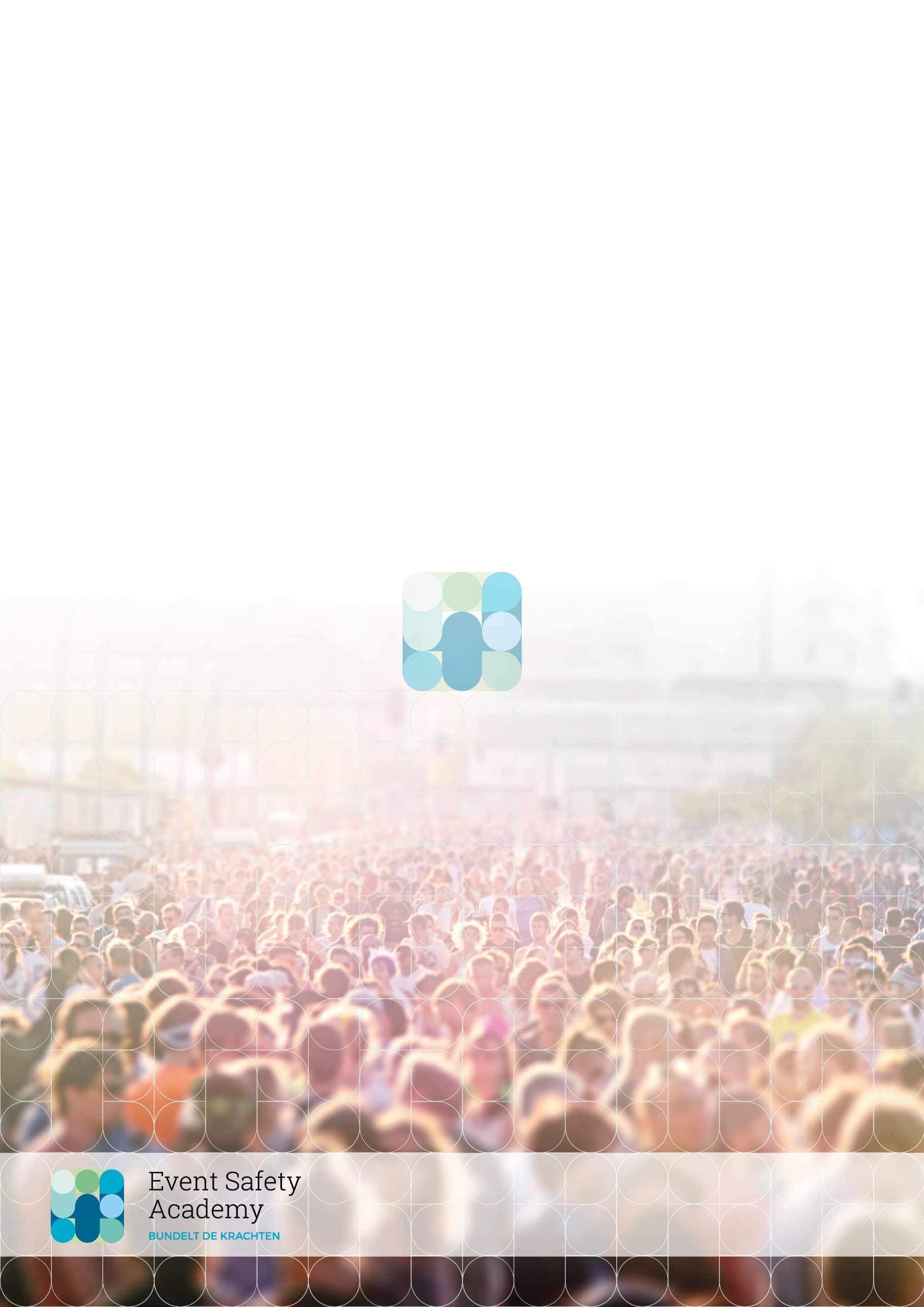 Voor commerciële partijen, overheden en onderwijs Wij begrijpen dat dit een mooi voorbeeld is om te delen met uw organisatoren van evenementen of studenten. Dat juichen wij alleen maar toe, mits er even contact met ons is opgenomen. Wij vinden namelijk dat het netwerk van veiligheidsprofessionals hierdoor versterkt wordt en het de veiligheid op evenementen gemakkelijk vergroot. Zonder toestemming van Event Safety Academy B.V. geldt wel dat niets uit deze uitgave mag worden verveelvoudigd, nagemaakt, opgeslagen in een geautomatiseerd gegevensbestand en/of openbaar gemaakt in enige vorm of op enige wijze, hetzij elektronisch, mechanisch, door fotokopieën, opnamen of op enige andere manier zonder voorafgaande schriftelijke toestemming van de auteur. Japans-kopiëren is niet netjes en zorgt ervoor dat ons brood ontnomen wordtWeet je het niet zeker? Neem gewoon even contact op via www.eventsafetyacademy.nl. VersieAanpassingenVersie 2.0Goedgekeurd door de gemeente, aanpassing met aanvullende voorwaarden. Versie 1.0 1e versie vergunningaanvraag.Conceptaanvraag voor vergunningaanvraag.Versie 0.1 Start concept organisatie.EigenaarAuteurDatumBasis templateDe basis van dit format is het veiligheids- en calamiteitenplan van Event Safety Academy B.V..VraagAntwoordNaam evenementAdres evenementDatum/data evenementOpeningstijden van het  evenementVerwacht # bezoekers tegelijkertijdDrukste moment van aankomst publiekDrukste moment van vertrek publiekWatWaarom1.Ieder een eigen rol en rolzuiverheidDe organisatie is ingedeeld vanuit roldefinities. Het is belangrijk dat personen niet meerdere rollen/petten hebben.2. De veiligheidscoördinator coördineert tijdens incidenten.Dit betekent, dat hij altijd de handen vrij heeft, zelf geen handelingen uitvoert en voldoende personeel inzet. Hierdoor kan hij het geheel blijven overzien en is hij beschikbaar voor de hulpdiensten als aanspreekpunt.3.Inzetschema personeel houdt rekening met pauzes en incidenten.Er wordt rekening gehouden met voldoende personeel om ook incidenten en calamiteiten aan te kunnen. Zo wordt er ook gebruik gemaakt van mobiele beveiligingsteams.RolTakenVergunninghouder / directeur / voorzitterOndertekenaar van de vergunningaanvraag.De persoon voor wiens rekening en risico het evenement plaatsvindt.Eindverantwoordelijk voor veiligheid.Eigenaar van het veiligheids- en calamiteitenplan.Contactpersoon vergunningverlening(Veiligheidscoördinator tijdens evenement) Auteur van het veiligheids- en calamiteitenplan.Contactpersoon voor de gemeente tijdens de vergunningaanvraagprocedure.Beantwoord vragen van de gemeente en hulpdiensten.Neemt deel aan het vooroverleg met de hulpdiensten als daar sprake van is. Uitvoeren risicoanalyse en nemen van preventieve veiligheidsmaatregelen.....RolTakenDirecteur / voorzitter / vergunninghouderEindverantwoordelijk voor een feestelijk evenement en haar voortbestaan. Eindverantwoordelijk voor de veiligheid.Veiligheidscoördinator (VC) tijdens het evenementCoördinatie op BHV-plan en BHV-instructie.Preventieve controle op gevaren (zoals onveilige werkomstandigheden, ondeugdelijk aangesloten elektriciteit, struikelobjecten, veranderende weersomstandigheden, verminderd zicht, bottlenecks, obstakels in vluchtroutes, enzovoorts.Coördinatie namens de organisatie bij incidenten.Aansturing van alle teams en medewerkers op het gebied van medisch, brandveiligheid, crowd management, verkeer en openbare orde.Activiteitenleider Publiek toespreken activiteitenstop (showstop)Betrekken activiteitenbegeleiders of artiesten.BHV-instructie backstage.ProductieToezicht op veilig werken en veilig op- en afbouwen.Veilig bouwen en plaatsen van de preventieve maatregelen.Stand-by met mankracht en materialen in geval incidenten en slecht weer. CommunicatiemiddelVindplaats en wijze van gebruik middelen Voor wieTelefonie & Whatsapp –(groepen)MedewerkersPortofoonsMedewerkersLED-schermenBezoekersOmroepinstallaties Bezoekers & medewerkersMegafoonsBezoekersSocial mediaTV/Pers contactenCameratoezichtMedewerkersKlachtennummer organisatieOmwonenden..Naam locatieLocatie op de plattegrondWie vangt op?Type meldingOrganisatieTelefoonnummerOpenbare orde (spoed)Landelijke meldkamer112Openbare orde (preventie)Politie0800-8844Showstop & ontruimingLandelijke meldkamer112Brand, gaslek, instortingLandelijke meldkamer112Verkeer (preventie)GemeenteVerkeer (spoed)Landelijke meldkamer112Medisch (spoed)Landelijke meldkamer112 Medisch (geen spoed)HuisartsenpostVergunningenGemeente (tijdens kantooruren)Calamiteitennummer gemeenteGemeenteNaamOmschrijving gebeurtenissen TijdstippenLocatieActiviteit 1Activiteit 2Kernactiviteiten OmschrijvingArtiest A Artiest BRandactiviteiten Ja/neeOmschrijvingAkoestische muziek (ondersteunend)Versterkte muziek (ondersteunend)Food verkoopAlcoholverstrekkingPyrotechniek of vuurwerkFlyerenOvernachtenMarktLoterij…..OverigOmschrijving publieksprofielDoelgroepOmschrijving % landelijk% regionaal% lokaalLeeftijdscategorieënKenmerkend gedrag VraagAntwoordMaximale aantal bezoekers (per dag)Maximaal aantal gelijktijdig aanwezigVerwachtte duur en tijd van piekdrukteMiddel% van de bezoekersAantallen Vanuit welke locatie?LopendFietsTaxiKiss & rideTouringcarsAutoMotorBusTreinDoelgroepFacilitering normaal en bij calamiteitenOuderenKinderenMinder validenTypeOmschrijvingFoodcourt BraderieDansgelegenheid…VraagAntwoordBeschikbare aantal m2 vloeroppervlakMaximaal aantal toelaatbare bezoekersOp welke manier is dit berekend? VraagAntwoordBeschikbare aantal m2 vloeroppervlakMaximaal aantal toelaatbare bezoekersOp welke manier is dit berekend?TypeOmschrijvingPodium / tent BarsGarderobe/kluisjesExtra verlichtingToilettenHoog hekwerkLaag hekwerkCatering & foodtrucksAttractiesHekkenEntrée en uitgang (niet bij nood)ElektriciteitAfvalcontainersGasopslag Aggregaat ....VraagAntwoordDe volgende geluidsgevoelige gebouwen (woningen en ondernemingen) zijn nabij mijn evenement te vinden:De volgende geluidsniveaus worden geproduceerd (dBa/dBc):De volgende maatregelen worden genomen ter voorkoming van geluidsoverlast:Gebied voor verspreiding bewonersbrief: De dichtstbijzijnde haltes voor openbaar vervoer zijn:Overige relevante informatie over de omgeving:SoortIn hoeverre wel/ niet van toepassingEvenementenvergunning Gebruiksvergunning bij evenementen in een gebouw Ontheffing voor geluidOntheffing AlcoholwetMelding brandveilig gebruik (voor ander gebruik van gebouwen dan regulier)Vuurwerk (provincie)Overige WatWaarom1.Voorkomen: brandrisico’s herkennen en verwijderenIeder evenement kent andere brandrisico’s. Het is zaak dat de veiligheidscoördinator of brandwacht deze herkent en deze verwijdert. Ook moeten blusmiddelen binnen bereik zijn. 2.Vrije toegankelijkheid middelen en vluchtwegen/- deurenBlusmiddelen moeten op voldoende korte afstand vrij beschikbaar zijn. Er mogen geen obstakels voor staan, aangezien deze obstakels vertragend werken en in stress voor extra incidenten kunnen zorgen. Vluchtwegen en nooddeuren moeten te allen tijde vrij zijn. 2.Snelle inzet bij brand om escalatie te voorkomen. Bereikbaarheid van blusmateriaal. In het geval dat er brand uitbreekt moet iedereen in de organisatie weten wat hij/zij er aan kan doen om dit klein te houden en om snel te alarmeren. DreigingenWat doe je om het te voorkomen? KIBijsturende maatregelen KIKleine brandBrand in een bakkraamBrandoverslag Brand décorBrand elektraActiviteiten met brandrisicoVerouderde/niet werkende blusmiddelenAggregaatBereikbaarheid middelen (brandkraan / blussers)…LocatieAantalType1.Backstage podiumCO2 blusser2.BarsPoederblusser3.FrituurkraamVetblusser 4.…TijdenAantalFunctieTaak BrandwachtBeveiligingWatWaarom1.Bereikbaarheid van de ambulance.Bereikbaarheid, bestrijdbaarheid, aanrijtijden  en circulatie kunnen waarborgen.2.Signaleren van trends in behandelingen.Meerdere van eenzelfde type verwondingen of behandeling kan duiden op een achterliggend probleem. DreigingenPreventieve maatregelenKIBijsturende maatregelenKIVerstuikingenOnwelwordingVoedselvergiftigingVerspreiding infectieziektenReanimatieOnhygiënische situatiesLegionellaDrugsconsumptie…SoortJa/neeAantalLocatieEHBO post met AEDVerbandtrommelVerbandtrommel met AED..TijdenAantalFunctieTaak & locatieBedrijfshulpverleners (BHV)EHBO Basic Life Support (BLS)EHBO Advanced Life Support (ALS)ReddingsbrigadeWatWaarom1.Bereikbaarheid van de hulpdiensten borgen.Bijdragen voor optimale bereikbaarheid en aanrijtijden van de hulpdiensten voor het evenement en voor de omgeving.2.Vrijhouden van nooduitgangen/calamiteitenrouteZorgdragen dat er geen auto’s/fietsen staan of rijden op vluchtroutes of op de calamiteitenroute.3.Voorkomen van ongevallen Ongevallen tussen voetgangers, fietsen en auto’s op en rondom het evenement.DreigingenPreventieve maatregelenKIBijsturende maatregelenKIWeerslag op openbare wegBeen bereikbaarheid en afvoer hulpdienstenVerkeersongevalGrote drukte Vastlopen parkerenFout geparkeerde auto’sWildparkeren fietsersVraagAntwoordDe meest geschikte calamiteitenroutes naar het terrein Locaties wegafzettingen Locaties routebebordingLocaties parkeerverbodLocaties wegsleepregelingen TypeInschatting aantalCapaciteitLocatieFietsen bezoekersAuto’s bezoekersAuto’s crew en leveranciersKiss ’n ride / taxiBussenArtiestenTijdenAantalFunctieTaakHekkenwachterEvenementenregelaarsParkeerwachtersGecertificeerde regelaarsCoördinatorWatWaarom1.Sfeerbeheer & beveiligingHet behouden van een positieve, leuke sfeer en een veilige omgeving voor bezoekers en medewerkers. Dit betekent ook een passende bejegening op basis van de wettelijke taken (beveiligers met juiste certificering) 2.Waarnemen van gevaarlijke situaties en coördinatieWaarnemen en vroegtijdig ontdekken van gevaarlijke situaties waardoor incidenten klein gehouden kunnen worden. 3.Preventie door ‘uit de anonimiteit halen’.De organisatie zet in op bezoekers ‘uit de anonimiteit halen’. De organisatie laat zien dat ze met beveiligingsmaatregelen aanwezig zijn.DreigingenPreventieve maatregelenKIBijsturende maatregelenKIHinderlijk gedragVerdacht persoonGlaswerk meeOvertreding huisregelsIntimidatieVerdacht objectAanrandingOpportunistisch vandalismeVerdacht objectActivisme..Fase 1 - actie organisatieFase 2 – omslagpunt: overdracht – politie – handhavingStrafbare feiten in gelegenheid, op locatie en daarbuitenDirect naar fase 2.Direct contact opnemen met 112.Glaswerk of zelf meegebrachte drankenGeluidsoverlast geschreeuwOpvallende groepen / individuenDreigende vechtpartij op het terreinHinderlijk gedragVernieling / baldadigheidFietsen geparkeerd in loopstromen c.q. calamiteitenrouteGeweld tegen EHBO, beveiligers en/of verkeersregelaars…TijdenAantalFunctieTaakBeveiligers Servicemedewerkers ToezichthoudersCameratoezichtCentrale post WatWaarom1.Voorkomen van overmatige drukteMensen mogen elkaar niet verdrukken of gaan duwen. Er moeten genoeg faciliteiten en wandelpaden beschikbaar zijn om rijvorming en stagnatie te voorkomen. 2.Zorgdragen dat bezoekers tijdig kunnen verlaten van het terreinEr moeten genoeg vrij meters vluchtweg beschikbaar zijn. In de berekening van benodigde vluchtwegen is rekening gehouden met het publieksprofiel en het Besluit Brandveilig Gebruik en Basishulpverlening Overige Plaatsen (BBGBOP).DreigingenPreventieve maatregelenKIBijsturende maatregelenKIOverschrijding capaciteit Lange rijen en irritatiesBlokkering van looproutesOpstoppingenKruisende Smalle doorgangenVechtpartijen bij garderobe bij vertrekOnvoldoende zuurstof in de lucht..VraagAntwoordDe locaties waar het meeste drukte wordt verwacht zijn:De momenten waarop de meeste drukte wordt verwacht is:Het dreigt drukt te worden als:  De drukte wordt gemonitord op de volgende manier: De instroom van bezoekers wordt op de volgende manier gestopt: Het moment wanneer er wordt overgegaan tot bezoekersstop is:Op de volgende manier hebben wij rekening gehouden met ‘irritaties bij de poort:TijdenAantalFunctieTaakBeveiligers CameratoezichtWatWaaromActiviteitenstop (showstop)Zorgen dat er aandacht is van de bezoekers voor de calamiteitenorganisatie en ze luisteren naar het handelingsperspectief.Inrichting.Om te voorkomen dat de drukte onbeheersbaar wordt.Beheersbare, gereguleerde ontruimingOverleg hierin met de meldkamer (112) omdat alle diensten hier mee te maken krijgen.VraagAntwoordMogelijke redenen voor een showstopDe persoon die het publiek informeert isDe volgende stappen gaan vooraf aan een showstopStap 1:Stap 2:Stap 3: De showstop wordt als volgt uitgevoerdStap 1: Informeren medewerkersStap 2: Stap 3:De activiteiten kunnen worden hervat alsWelke functie van de organisatie neemt het besluit tot hervatten van activiteiten?Mogelijke redenen voor (deel-) ontruiming:Vechtpartij, instortingsgevaar, extreem weer, ongeval, verdacht object, …De persoon die het publiek informeert:Zo wordt het publiek geïnformeerd:De volgende stappen gaan vooraf aan een ontruiming: De ontruiming wordt als volgt uitgevoerd:Stap 1:Stap 2:Stap 3:....Opvanglocatie:De mensen worden verwezen naar de volgende locatie: Mensen en (communicatie-) middelen op de opvanglocatieMogelijke redenen voor binnenhouden:Extreem weer, vechtpartij bij de ingang, verkeersopstoppingen bij vertrek,  verdacht persoon…De persoon die het publiek informeert is:  De volgende stappen gaan vooraf aan een het ‘schuilen’: Het binnenhouden wordt als volgt uitgevoerd:Stap 1:Stap 2:Stap 3:WatWaarom1. Monitoren & signalerenHet monitoren en signaleren van de weersituatie. 2.Voorbereid zijnZorgdragen dat op tijd acties worden genomen.Omschrijving weerbeeldUitingRelevante informatieMaatregelenWindVoorkomen rondvliegende objecten met evt gewonden als gevolg of andere veiligheidsproblemen. Hekkenlijnen vallen.BliksemVoorkomen brand elektra, inslag bij personen.HitteBezoekers kunnen oververhit raken.Kou / vorstOnderkoeling.Gladheid.BliksemInslag op objecten of personen. Stroomstoring brand.BFTBenamingGemiddelde windsnelheidGemiddelde windsnelheidGemiddelde windsnelheidKenmerkenBFTBenamingM/sKm/uM/uKenmerken0Windstil<0.2<1<1Rook stijgt omhoog1Zwak0.3-1.51-51-3Rook neemt richting2Zwak1.6-3.36-114-7Bladeren ritselen3Matig3.4-5.412-198-12Twijgen bewegen4Matig5.5-7.920-2813-18Stof dwarrelt op5Vrij krachtig8.0-10.729-3819-24Takken zwaaien6Krachtig10.8-13.839-4925-31Grote takken zwaaien7Hard13.9-17.150-6132-38Bomen bewegen8Stormachtig17.2-20.762-7439-46Twijgen breken af9Storm20.8-24.475-8847-54Taken breken af10Zware storm24.5-28.489-10255-63Bomen ontwortelen11Zeer zware storm28.5-32.6102-11764-74Uitgebreide schade12Orkaan>32.6>117>74Niets staat overeindUitingRelevante informatieMaatregelenWeersbewakingBron voor monitoringWindTemperatuurBuien / bliksemBijlage nrTitelPlaats in het plan1Fotoverslag evenemententerreinFotoverslag met beschrijving van het evenemententerrein en belangrijkste risico’s en maatregelen. Dit geeft de hulpdiensten een beeld van de locatie.2Plattegrond BGBOPH3, paragraaf 3.4 Ruimtelijk profiel3ContactgegevensH2, paragraaf 2.44VeiligheidsplattegrondPlattegrond met rasterlocaties, locaties van de EHBO, beveiliging etc. Met de belangrijkste operationele procedures. 5Bewonersbrief6Programma detailsSpecifieke namen van artiesten.7Bebordingsplan VerkeerPlattegrond met de plaatsing van de borden.8VerkeersplattegrondRoutes van de diverse verkeerstromen.910